МУНИЦИПАЛЬНОЕ УЧРЕЖДЕНИЕ«Красноармейский краеведческий музей им. В.К.Егорова»Отчет за 9 месяцев 2019годао результатах оценки соответствия требований к качеству фактически предоставляемой муниципальной услуги юридическим и физическим лицам«Публичный показ музейных предметов, музейных коллекций»Внутренний мониторинг и контроль за исполнением муниципального задания, соответствия качеству фактически предоставляемой муниципальной услуги осуществлялся на основании Распоряжения Администрации Красноармейского муниципального района от 25.09.2013 г. № 764-р «О системе мониторинга качества предоставления муниципальных услуг в Красноармейском муниципальном районе», в соответствии с нормативно-правовыми актами муниципального учреждения «Красноармейский краеведческий музей им. В.К. Егорова» (директор Бобина Т.Е.). Формы и методы контроля определялись руководителем Учреждения самостоятельно. В течение отчётного периода 2019 г. были использованы различные методы для выявления мнения о работе музея, анализа качества предоставляемой услуги. В ходе анализа ответов на вопросы анкеты можно сделать вывод о 100% удовлетворённости, как индивидуальных посетителей, так и руководителей (или представителей) экскурсионных групп, подачей материала, соответствием тематики мероприятий возрасту и запросу. Претензии заявителей в основном к отсутствию искусственной или естественной вентиляции в здании, непривлекательному внешнему виду здания. Пожелания заявителей заключались в улучшении условий музея, (в т.ч. расширение или новое здание), условий подхода к музею посетителями.Работа с заявителями по данной услуге включает в себя экскурсии, творческие встречи с жителями района, беседы со школьниками, а так же организация выставок и экспозиций.Виды опросов, которые были применены в ходе сбора первичной информации от заявителей: - устное интервью с заявителем, получившим конечный результат предоставления муниципальной услуги (30% жен., 7% муж., 63% дети),- анкетирование (формализованный письменный опрос) и записи в книге отзывов: индивидуальное посещение, из них 20% студенты и школьники, 50% жен., 30% муж.,участники массовых мероприятий:29% руководители экскурсионных групп; 29% школьники,42% - участники мероприятий;- анализ нормативно-правовой базы и иных источников информации, характеризующих предоставление муниципальной услуги в ходе сбора первичной информации от заявителей. Массовая работа с посетителями - один из видов деятельности музея. Одна из основных задач проведения массовых мероприятий – привлечение к изучению населением района истории, природы, культуры, традиций декоративно-прикладного искусства края. Выставочная деятельность, как форма работы с заявителем, несмотря на несоответствие требованиям выставочных площадей, всегда чётко отражает тематику, цель, возраст и запрос посетителя. Таким образом, предоставляемая муниципальная услуга «Публичный показ музейных предметов, музейных коллекций» МУ «Красноармейский краеведческий музей им. В.К. Егорова" за 9 месяцев 2019 года соответствуют требованиям к качеству предоставляемых муниципальных услуг юридическим и физическим лицам. В соответствии с вышеуказанным документом были организованы и проведены следующие контрольные мероприятия согласно таблицы:Проведение контрольных мероприятий по оценке качества муниципальной услугиПо результатам проведения контрольных мероприятий отклонений от параметров муниципального задания не зафиксировано. Поступали обращения граждан с выражением благодарностей, просьбами и предложениями о проведении мероприятий, что характеризует повышенный интерес населения к оказываемым услугам. Процент охвата музейным обслуживанием населения Красноармейского муниципального района за 9 месяцев 2019 года составил 13,2%, что соответствует рекомендуемым нормам и стандарту качества муниципальной услуги по организации музейного обслуживания населения Красноармейского муниципального района. Плановые показатели по организации музейных выставок и массовых мероприятий за 9 месяцев выполнены на 75%.Система показателей качества и доступности муниципальной услуги «Публичный показ музейных предметов, музейных коллекций» и её индикаторов  за 9 месяцев 2019 годаОтчет за 9 месяцев 2019 годао результатах оценки соответствия требований к качеству фактически предоставляемой юридическим и физическим лицам муниципальной услуги «Формирование, учет, изучение, обеспечение физического сохранения и безопасности музейных предметов, музейных коллекций».Внутренний мониторинг и контроль за исполнением муниципального задания, соответствия качеству фактически предоставляемой муниципальной услуги осуществлялся на основании Распоряжения Администрации Красноармейского муниципального района от 25.09.2013 г. № 764-р «О системе мониторинга качества предоставления муниципальных услуг в Красноармейском муниципальном районе», в соответствии с нормативно-правовыми актами муниципального учреждения «Красноармейский краеведческий музей им. В.К. Егорова» (директор Бобина Т.Е.).Формы и методы контроля определялись руководителем Учреждения самостоятельно. В течение отчётного периода 2019 г. были использованы различные методы, для выявления мнения о работе хранителя музейных предметов, анализа качества предоставляемых услуг. Претензии заявителей: многие музейные предметы редко экспонируются. Пожелания заявителей (сдатчиков) заключались в расширении экспозиционных площадей и хранилища фондов. Работа с заявителями включает в себя исследование и атрибуцию музейных предметов, а так же мероприятия по учету и хранению объектов культурного наследия, находящихся в фондах музея.Виды опросов, которые были применены в ходе сбора первичной информации от заявителей: - интервью по телефону; - устное интервью с заявителем, получившим конечный результат предоставления муниципальной услуги (56% жен., 44% муж.),- анализ нормативно-правовой базы и иных источников информации, характеризующих предоставление муниципальной услуги в ходе сбора первичной информации от заявителей. В соответствии с вышеуказанным документом были организованы и проведены следующие контрольные мероприятия согласно таблицы:Проведение контрольных мероприятий по оценке качества муниципальной услугиПо результатам проведения контрольных мероприятий отклонений от параметров муниципального задания не зафиксировано.Проверка заполнения «Книги отзывов и пожеланий» МУ «Красноармейский краеведческий музей им. В.К. Егорова» за 9 месяцев 2019 года показала отсутствие жалоб. Поступали обращения граждан с просьбами и предложениями о проведении выставок с участием тех или иных музейных предметов, выражение благодарностей за исполнение оказываемой услуги.Главная задача музейной работы - сбор и хранение музейных предметов, - успешно выполняется, но отсутствие условий хранения не позволяет увеличивать объём фондов. Количество новых предметов, поступивших за отчетный период –100 % плана.Выставочная деятельность является показателем полноты и объёма фондов, и, как форма работы с заявителем, соответствует нормам и требованиям данной услуги. Экспонирование предметов фонда выполнено на 47% от годового плана в связи с невозможностью. Таким образом, предоставляемая муниципальная услуга «Формирование, учет, изучение, обеспечение физического сохранения и безопасности музейных предметов, музейных коллекций» МУ «Красноармейский краеведческий музей им. В.К. Егорова" за 9 месяцев 2019 года соответствуют требованиям к качеству предоставляемых муниципальных услуг юридическим и физическим лицам.Система показателей качества и доступности муниципальной услуги «Формирование, учет, изучение, обеспечение физического сохранения и безопасности музейных предметов, музейных коллекций» и их индикаторов  за 9 месяцев 2019 годаОтчет за 9 месяцев  2019 годао результатах оценки соответствия требований к качеству фактически предоставляемой юридическим и физическим лицам муниципальной работы«Выявление, изучение, сохранение, использование и популяризация объектов материального культурного наследия».Внутренний мониторинг и контроль за исполнением муниципального задания, соответствия качеству фактически предоставляемой муниципальной работы осуществлялся на основании Распоряжения Администрации Красноармейского муниципального района от 25.09.2013 г. № 764-р «О системе мониторинга качества предоставления муниципальных услуг (работ) в Красноармейском муниципальном районе», в соответствии с нормативно-правовыми актами муниципального учреждения «Красноармейский краеведческий музей им. В.К. Егорова» (директор Бобина Т.Е.). Формы и методы контроля определялись руководителем Учреждения самостоятельно. В течение отчётного периода 2019 года были использованы различные методы, для выявления мнения о работе музея, анализа качества предоставляемых услуг. В ходе анализа ответов на вопросы анкеты можно сделать вывод о 100% удовлетворённости заявителей подачей материала, соответствием деятельности требованию к качеству данной работы. Претензии заявителей сводятся к отсутствию финансирования на проведение мероприятий по сохранению, выявлению, использованию объектов материального культурного наследия. Работа с заявителями по изучению объектов материального культурного наследия включает в себя встречи с краеведами, главами поселений, беседы со школьниками, а так же мероприятия по учету и охране объектов культурного наследия– фотофиксация, личное участие специалиста по обеспечению сохранности объектов культурного наследия в исследовании и открытии объектов культурного наследия, представленных во всех формах зрителю.Виды опросов, которые были применены в ходе сбора первичной информации от заявителей: - интервью по телефону; - устное интервью с заявителем, получившим конечный результат предоставления муниципальной услуги (11% жен., 80% муж., 9% дети),Консультационная работа:12% студенты и школьники, 19% руководители школьных музеев, краеведы,69% авторы неопознанных находок материального культурного наследия.- анализ нормативно-правовой базы и иных источников информации, характеризующих предоставление муниципальной услуги в ходе сбора первичной информации от заявителей. В соответствии с вышеуказанным документом были организованы и проведены следующие контрольные мероприятия согласно таблицы:Проведение контрольных мероприятий по оценке качества муниципальной работыПо результатам проведения контрольных мероприятий отклонений от параметров муниципального задания не зафиксировано.Проверка заполнения «Книги отзывов и пожеланий» МУ «Красноармейский краеведческий музей им. В.К. Егорова» за 9 месяцев 2019 год показала отсутствие жалоб. Поступали обращения граждан с просьбами и предложениями о проведении мероприятий, выражение благодарности за качественное выполнение работы.Охват работой по выявлению, изучению, сохранению, использованию и популяризации объектов материального культурного наследия населения Красноармейского муниципального района за 9 месяцев 2019 года соответствует рекомендуемым нормам и стандарту качества муниципальной работы. Задача музейной работы - выявление, изучение, сохранение, использование и популяризация объектов материального культурного наследия успешно выполняется, но отсутствие финансирования не позволяет увеличивать объём работы. Одна из основных задач проведения массовых мероприятий – привлечение к изучению истории, архитектуры и культуры района - всегда вызывает интерес, независимо от возраста и запроса заявителя. Таким образом, предоставляемая муниципальная работа МУ «Красноармейский краеведческий музей им. В.К. Егорова" за 9 месяцев 2019 года соответствуют требованиям к качеству предоставляемых муниципальных услуг (работ) юридическим и физическим лицам.Система показателей качества и доступности муниципальных работи их индикаторов специалиста по сохранению исторического и культурного наследия МУ "ККМ им.В.К. Егорова"  за 9 месяцев 2019 годаОтчет за 9 месяцев 2019 годао результатах оценки соответствия требований к качеству фактически предоставляемой юридическим и физическим лицам муниципальной услуги«Оказание туристско-информационных услуг».Внутренний мониторинг и контроль за исполнением муниципального задания, соответствия качеству фактически предоставляемой муниципальной услуги осуществлялся на основании Распоряжения Администрации Красноармейского муниципального района от 25.09.2013 г. № 764-р «О системе мониторинга качества предоставления муниципальных услуг в Красноармейском муниципальном районе», в соответствии с нормативно-правовыми актами муниципального учреждения «Красноармейский краеведческий музей им. В.К. Егорова» (директор Бобина Т.Е.) Формы и методы контроля определялись руководителем Учреждения самостоятельно. В течение отчётного периода 2017 года были использованы различные методы, для выявления мнения о работе музея, анализа качества предоставляемых услуг. В ходе анализа ответов на вопросы анкеты можно сделать вывод о 100% удовлетворённости заявителей подачей материала, соответствием деятельности требованию к качеству данной услуги. Претензии заявителей сводятся к отсутствию финансирования на создание туристических маршрутов, основанных на изучении спроса потребителей с учётом географических,  целевых и возрастных факторов,Работа с заявителями по оказанию туристско-информационных услуг населению включает в себя разработку и выпуск информационно-рекламных материалов (буклетов, карт и т.п.), работу с официальным сайтом МУ "ККМ им. В.К. Егорова" и сайтом по туризму Министерства культуры Челябинской области (размещение текстов и фотографий), работу с различными информационными службами, информационное обеспечение туризма на территории муниципального района, постоянное взаимодействие с представителями средств массовой информации и общественности, освещение деятельности музея по охране исторических мест и зданий в Красноармейском муниципальном районе.Виды опросов, которые были применены в ходе сбора первичной информации от заявителей: - интервью по телефону; - устное интервью с заявителем, получившим конечный результат предоставления муниципальной услуги (43% жен., 51% муж., 6% дети),- анализ нормативно-правовой базы и иных источников информации, характеризующих предоставление муниципальной услуги в ходе сбора первичной информации от заявителей. В соответствии с вышеуказанным документом были организованы и проведены следующие контрольные мероприятия согласно таблицы:Система показателей качества и доступности муниципальных работи их индикаторов специалиста по связям с общественностьюМУ "ККМ им. В.К. Егорова"  за 9 месяцев 2019 годаПроведение контрольных мероприятий по оценке качества муниципальной услугиПо результатам проведения контрольных мероприятий отклонений от параметров муниципального задания не зафиксировано.Проверка заполнения «Книги отзывов и пожеланий» МУ «ККМ им. В.К. Егорова» за 9 месяцев 2019 года показала отсутствие жалоб. Охват услугой по оказанию туристско-информационных услуг населению Красноармейского муниципального района за 9 месяцев 2019 года соответствует рекомендуемым нормам и стандарту качества муниципальной услуги. Плановые показатели по организации мероприятий за отчётный период выполнены на 75%.Одна из задач работы - оказание туристско-информационных услуг выполняется, но отсутствие финансирования не позволяет увеличивать объём работы. Основная цель – привлечение к изучению истории, архитектуры и культуры района его жителей, а так же жителей других регионов.Таким образом, предоставляемая муниципальная услуга МУ «Красноармейский краеведческий музей им. В.К. Егорова" за 9 месяцев 2019 года соответствует требованиям к качеству предоставляемых муниципальных услуг юридическим и физическим лицам.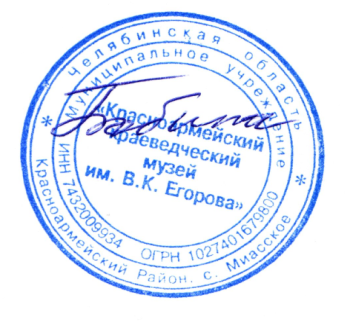 Директор                                                                              Бобина Т.Е.Российская Федерация, Челябинская область, 456660, с. Миасское, ул. Солнечная, 34.Теле/факс 8(351-50) 2-11-39.  E-mail:  muzei.egorova@yandex.ruНаименование услугиНаименование мероприятияСрокиМестоОтветственныеПубличный показ музейных предметов, музейных коллекций3 кварталПервые краеведческие чтения «Егоровские тропы» 12.07.19 г.Музей Бобина Т.Е. Публичный показ музейных предметов, музейных коллекций3 кварталУчастие в областном фестивале «Наследие Урала». Выставка мастеров ДПИ 23.07.19 г.д. БаландиноБобина Т.Е.,Хорошилова Н.В. . Публичный показ музейных предметов, музейных коллекций3 квартал«Юбилей улицы Садовой». Творческая встреча ко Дню рождения села01.08.19 г.Музей Бобина Т.Е. Чередниченко А.А. Публичный показ музейных предметов, музейных коллекций3 кварталЗакрытие выставки творческих работ учащихся ДШИ «О друзьях-товарищах», творческая встреча с участниками выставки03.08.19 г. Музей Чередниченко А.А.  Хорошилова Н.В.Публичный показ музейных предметов, музейных коллекций3 кварталВеб-викторина «День флага России»01.08.19 – 30-08.19 г.Сайт музеяЧувашова С.В.Публичный показ музейных предметов, музейных коллекций3 кварталУчастие в областном совещании по вопросам правовой ответственности юридических лиц в музейной деятельности30.09.19 г.Музей г. МиассБобина Т.Е.Публичный показ музейных предметов, музейных коллекций3 квартал«Фотовыставка из частной коллекции семьи Маничевых  «Искусство застывшего мгновения»  04.08.19 - 07.09.19 г.Музей Бобина Т.Е.Чередниченко А.А. Публичный показ музейных предметов, музейных коллекций3 кварталБеседа «Памятники археологии района». Встреча с археологом22.08.19г.Музей Хорошилова Н.В. Гирник В.В.Публичный показ музейных предметов, музейных коллекций3 кварталВеб-викторина «Выборы. Ваш выбор»10.08.27-сентябрьСайт музеяЧувашова С.В.Публичный показ музейных предметов, музейных коллекций3 кварталВыставка «Под флагом России мы едины»22.08.-23.08.19ДКЧувашова С.В. Чередниченко А.А. Публичный показ музейных предметов, музейных коллекций3 кварталПознавательно-развлекательная программа «Русское гостеприимство»08.09.19.г. Музей Чувашова С.В. .№п/пПоказатель качестваИндикаторВыполнение1Информационное обеспечение муницип-й услуги, определяющее общую осведомленность заявителей о способах, условиях, порядке предоставления муницип-й услуги, документах, проводимых для ее предоставления.Объем опубликованных сведений о порядке предоставления муниципальной услуги42 сведений: 4 статьи в СМИ, 36 - на сайтах музея, газеты «Маяк», Управ. культуры;2 печатных изданий2.Соблюдение стандартов предоставления муницип-х услуг, в том числе требований  к качеству и доступности   их предоставления           число обращений заявителей для получения одной муницип-й услуги, в том числе для получения одной муницип-й услуги, связанной со сферой предпринимательской  деятельности                           5400 обращений3425 обращений (отчет 8-НК)3Удовлетворенность заявителей качеством предоставления муниц-й услуги по исследуемым параметрам, их ожидания в отношении улучшения качества предоставления исследуемой муниципальной услуги доля заявителей, удовлетворенных внимательностью, вежливостью и компетентностью сотрудников, осуществляющих прием заявителей100% (по результатам устного опроса)4Удовлетворенность заявителей качеством предоставления муниципальной услуги (в целом)                   доля заявителей, удовлетворенных в целом качеством организации процесса предоставления муниципальной  услуги  100%  (по результатам опроса)5Финансовые затраты заявителя, произведенные им при получении  конечного результата муниципальной услуги      наличие/отсутствие платы, не имеющей  документального подтверждения при получении муниципальной  услуги   Все услуги подтверждены документально6Привлечение заявителями посредников для получения  муниципальной услуги      доля заявителей, вынужденно обращавшихся к посредникам для получения муниципальной  услуги   0%6Привлечение заявителями посредников для получения  муниципальной услуги      перечень причин привлечения заявителями посредников и доля заявителей, их указавших        0%7Уровень перехода            на предоставление           муниципальных  услуг       в электронной форме         доля фактически доступных электронных форм документов от общего числа необходимых для предоставления данной муниципальной услуги документов, для которых законодательством предусмотрена необходимость  наличия таких форм в электронном виде  -7Уровень перехода            на предоставление           муниципальных  услуг       в электронной форме         доля заявителей, получивших муниципальные услуги в электронном виде-Наименование услугиНаименование мероприятияСрокиМестоОтветственныеФормирование, учет, изучение, обеспечение физического сохранения и безопасности музейных предметов, музейных коллекций9 месяцевОбъём фонда 1440301.10. 2019МузейЧередниченко А.А.Формирование, учет, изучение, обеспечение физического сохранения и безопасности музейных предметов, музейных коллекций9 месяцевНаучно-вспомогательный фонд 914101.10. 2019МузейЧередниченко А.А.Формирование, учет, изучение, обеспечение физического сохранения и безопасности музейных предметов, музейных коллекций9 месяцевОсновной фонд 526201.10. 2019МузейЧередниченко А.А.Формирование, учет, изучение, обеспечение физического сохранения и безопасности музейных предметов, музейных коллекций9 месяцевВ течение кварталаМузей Чередниченко А.А.№п/пПоказатель качестваИндикаторВыполнение1Информационное обеспечение муниципальной услуги, определяющее общую осведомленность заявителей о способах, условиях, порядке предоставления муниципальной услуги, документах, проводимых для ее предоставления.Объем опубликованных сведений о порядке предоставления муниципальной услуги9 сведений: 2 статьи в СМИ, 6 - на сайте музея;1 печатное издание2.Соблюдение стандартов предоставления муниципальных услуг,      в том числе требований  к качеству и доступности   их предоставления           число обращений заявителей для получения одной муниципальной  услуги, в том числе для получения одной муниципальной услуги, связан-ной со сферой предпринимательской  деятельности                           303 обращений(отчет 8-НК)-3Удовлетворенность заявителей качеством предоставления муниципаль-ной услуги по исследуемым параметрам, их ожидания в отношении улучшения качества предоставления исследуемой муниципальной услуги      доля заявителей, удовлетворенных внимательностью, вежливостью и компетентностью сотрудников, осуществляющих прием заявителей100% (по результатам опроса)4Удовлетворенность заявителей  качеством предоставления  муниципальной услуги (в целом)                   доля заявителей, удовлетворенных в целом качеством организации процесса предоставления муниципальной  услуги  100% (по результатам опроса)5Финансовые затраты заявителя, произведенные им при получении  конечного результата муниципальной услуги      наличие/отсутствие платы, не имеющей  документального подтверждения при получении муниципальной  услуги   Все услуги подтверждены документально6Привлечение заявителями посредников для получения  муниципальной услуги      доля заявителей, вынужденно обращавшихся к посредникам для получения муниципальной  услуги   0%6Привлечение заявителями посредников для получения  муниципальной услуги      перечень причин привлечения заявителями посредников и доля заявителей, их указавших        0%7Уровень перехода            на предоставление           муниципальных  услуг       в электронной форме         доля фактически доступных электрон-ных форм документов от общего числа необходимых для предоставле-ния данной муниципальной услуги документов, для которых законода-тельством предусмотрена необходимость  наличия таких форм в электронном виде  -7Уровень перехода            на предоставление           муниципальных  услуг       в электронной форме         доля заявителей, получивших муници-пальные услуги в электронном виде-Наименование услугиНаименование мероприятияСрокиМестоОтветственныеВыявление, изучение, сохранение, использование и популяризация объектов материального культурного наследия9 месяцевКонсультации по поводу археологических находокВ течение кварталаВне музея, в музееГирник В.В.Выявление, изучение, сохранение, использование и популяризация объектов материального культурного наследия9 месяцевКонсультации по поводу палеонтологических находокВ течение кварталаВне музея, в музееГирник В.В.Выявление, изучение, сохранение, использование и популяризация объектов материального культурного наследия9 месяцевФотофиксация памятников, археологических поселений В течение кварталаВне музея, Гирник В.В.Выявление, изучение, сохранение, использование и популяризация объектов материального культурного наследия9 месяцевМероприятия по изучению объектов материального культурного наследияВ течение кварталаВне музея, в музееГирник В.В.Выявление, изучение, сохранение, использование и популяризация объектов материального культурного наследия9 месяцевБеседа «Находки археологов» в рамках краеведческих чтений «Егоровские тропы»Июль В музееГирник В.В.Выявление, изучение, сохранение, использование и популяризация объектов материального культурного наследия9 месяцевВыпуск краеведческих сборниковВ течение кварталаВ музееГирник В.В.№п/пПоказатель качестваИндикаторВыполнение1Информационное обеспечение муниципальной услуги, определяющее общую осведомленность заявителей о способах, условиях, порядке предоставления муниципальной услуги, документах, проводимых для ее предоставления.Объем опубликованных сведений о порядке предоставления муниципальной услуги28 сведений: 3 статья в СМИ, 12- на сайтах музея, газеты «Маяк»,Управле-ния культуры;13 печатных изданий2.Соблюдение стандартов предоставления муниципальных услуг, в том числе требований  к качеству и доступности  их предоставления           число обращений заявителей для получения одной муницип-й услуги, в том числе для получения одной муницип-й услуги, связанной со сферой предпринимательской  деятельности                           340 обращенийотчет 1-НК)3Удовлетворенность заявителей качеством предоставления муниципальной услуги по исследуемым параметрам, их ожидания в отношении улучшения качества предоставления исследуемой муниципальной услуги      доля заявителей, удовлетворенных внимательностью, вежливостью и компетентностью сотрудников, осуществляющих прием заявителей100% (по результатам опроса)4Удовлетворенность заявителей  качеством предоставления  муниципальной услуги (в целом)                   доля заявителей, удовлетворенных в целом качеством организации процесса предоставления муниципальной  услуги  100% (по результатам опроса)5Финансовые затраты заявителя, произведенные им при получении  конечного результата муниципальной услуги      наличие/отсутствие платы, не имеющей  документального подтверждения при получении муниципальной  услуги   Все услуги подтверждены документально6Привлечение заявителями посредников для получения  муниципальной услуги      доля заявителей, вынужденно обращавшихся к посредникам для получения муниципальной  услуги   0%6Привлечение заявителями посредников для получения  муниципальной услуги      перечень причин привлечения заявителями посредников и доля заявителей, их указавших        0%7Уровень перехода            на предоставление           муниципальных  услуг       в электронной форме         доля фактически доступных электронных форм документов от общего числа необходимых для предоставления данной муниципальной услуги документов, для которых законодательством предусмотрена необходимость  наличия таких форм в электронном виде  -7Уровень перехода            на предоставление           муниципальных  услуг       в электронной форме         доля заявителей, получивших муници-пальные услуги в электронном виде-№п/пПоказатель качестваИндикаторВыполнение1Информационное обеспечение муниципальной услуги, определяю-щее общую осведомленность заявителей о способах, условиях, порядке предоставления муници-пальной услуги, документах, проводимых для ее предоставления.Объем опубликованных сведений о порядке предоставления муниципальной услуги9сведений: 0 статей в СМИ, 9 - на сайтах музея, газеты «Маяк»,Управле-ния культуры;0 печатных изданий2.Соблюдение стандартов предоставления муниципальных услуг, в том числе требований  к качеству и доступности  их предоставления           число обращений заявителей для получения одной муниципальной  услуги, в том числе для получения одной муниципальной услуги, связанной со сферой предпринимательской деятельности45 обращений-Отчет3Удовлетворенность заявителей качеством предоставления муници-пальной услуги по исследуемым параметрам, их ожидания в отношении улучшения качества предоставления исследуемой муниципальной услуги      доля заявителей, удовлетворенных внимательностью, вежливостью и компетентностью сотрудников, осуществляющих прием заявителей100% (по результатам устного опроса)4Удовлетворенность заявителей  качеством предоставления  муниципальной услуги (в целом)                   доля заявителей, удовлетворенных в целом качеством организации процесса предоставления муниципальной  услуги  100 % (по результатам устного опроса)5Финансовые затраты заявителя, произведенные им при получении  конечного результата муниципальной услугиналичие/отсутствие платы, не имеющей  документального подтверждения при получении муниципальной  услуги   Все услуги подтверждены документально6Привлечение заявителями посредников для получения  муниципальной услуги      доля заявителей, вынужденно обращавшихся к посредникам для получения муниципальной  услуги   0%6Привлечение заявителями посредников для получения  муниципальной услуги      перечень причин привлечения заявителями посредников и доля заявителей, их указавших        0%7Уровень перехода            на предоставление           муниципальных  услуг       в электронной форме         доля фактически доступных электронных форм документов от общего числа необходимых для предоставления данной муниципальной услуги документов, для которых законодательством предусмотрена необходимость  наличия таких форм в электронном виде  -7Уровень перехода            на предоставление           муниципальных  услуг       в электронной форме         доля заявителей, получивших муници-пальные услуги в электронном виде-Наименование услугиНаименование мероприятияСрокиМестоОтветственныеОказание туристско-информационных услуг9 месяцевРабота с официальным сайтом музея и сайтами по туризму (размещение текстов и фотографий).В течение кварталаВне музея, в музееПермякова Т.С. .Оказание туристско-информационных услуг9 месяцевКонсультации по поводу туристических объектов, туристических маршрутовВ течение кварталаВне музея, в музееПермякова Т.С. Оказание туристско-информационных услуг9 месяцевПодготовка документации по запросу, составление отчётов по результатам проведения мероприятий информационно-рекламного характера, В течение кварталаВне музея, Пермякова Т.С. Оказание туристско-информационных услуг9 месяцевВыполнение работы по сбору, использованию и распространению информационных материалов по развитию туризма в Красноармейском муниципальном районеВ течение кварталаВне музея, в музееПермякова Т.С. Оказание туристско-информационных услуг9 месяцевРазвитие партнерских отношений с другими учреждениями в сфере туризма, с различными информационными службамиВ течение кварталаПермякова Т.С.Оказание туристско-информационных услуг9 месяцевРазработка и выпуск информационно-рекламных материалов (буклетов, карт и т.п.),В течение кварталаВ музееПермякова Т.С. 